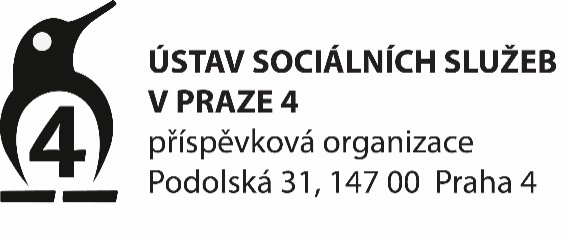 TSP Development, s.r.o.Bezová 6140 00 Praha 4IČ: 27950581DIČ: CZ27950581Naše značka: ÚSS4/      70     /17/Ř-Sch            			Praha, dne 16. 1. 2017Věc:	Objednávka zajištění cateringového servisu	Objednáváme u Vás zajištění cateringového servisu v Restauraci „IL PRIMO PIATTO“, Hornokrčská 646/39, Praha 4 pro novoroční setkání zaměstnanců Ústavu sociálních služeb v Praze 4 v počtu cca 80 osob. Celková cenová kalkulace 70 000 Kč včetně DPH. S pozdravem Ing. Jan Schneider  pověřen řízením ÚSS4